OSNOVNA ŠKOLA KOPRIVNIČKI BREGI       šk.god. 2019./2020.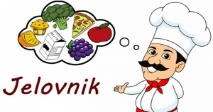 od 15.6. do 19.6.2020.Ponedjeljak, 15.6.Utorak, 16.6.Srijeda, 17.6.Četvrtak, 18.6.Petak, 19.6.MEDMASLACMLIJEKOKRUHSHEMA VOĆAPANIRANI FILE OSLIĆAPIRE ŠPINATKRUHPEČENA PILETINAMLINCIKUPUSJABUKARIŽA S POVRĆEMHRENOVKAKUPUSTJESTENINA SA SALSOM I TUNOMSHEMA VOĆA